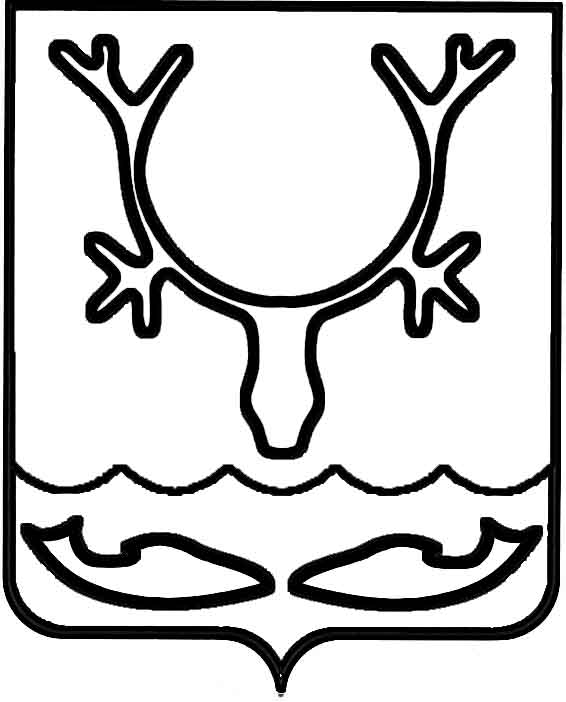 Администрация МО "Городской округ "Город Нарьян-Мар"ПОСТАНОВЛЕНИЕот “____” __________________ № ____________		г. Нарьян-МарВ соответствии с Федеральным законом от 06.10.2003 № 131-ФЗ "Об общих принципах организации местного самоуправления в Российской Федерации", Приказом Департамента строительства, жилищно-коммунального хозяйства, энергетики и транспорта Ненецкого автономного округа от 01.02.2019 № 4 
"Об утверждении Порядка проведения рейтингового голосования по выбору 
в муниципальных образованиях Ненецкого автономного округа общественных территорий, подлежащих благоустройству в первоочередном порядке", в рамках реализации государственной программы Ненецкого автономного округа "Формирование современной городской среды Ненецкого автономного округа",
в целях определения общественных территорий для первоочередного включения 
в муниципальные программы формирования современной городской среды, 
на основании решения Общественной комиссии по формированию комфортной городской среды при Администрации МО "Городской округ "Город Нарьян-Мар" Администрация МО "Городской округ "Город Нарьян-Мар"П О С Т А Н О В Л Я Е Т:Утвердить одобренный решением Общественной комиссии 
при Администрации МО "Городской округ "Город Нарьян-Мар" по реализации приоритетного проекта "Формирование комфортной городской среды" от 11.02.2019 № 21 перечень общественных территорий, подлежащих благоустройству 
в 2019 и 2020 гг.:1.1.	Пересечение ул. Ненецкой и ул. Смидовича (возле центра занятости 
и д/с "Семицветик");1.2.	Район средней школы № 5;1.3.	Устройство спортивной площадки по пер. Рождественский, д. 16;1.4.	Район ул. Комсомольской;1.5.	Благоустройство общественной территории в районе дома № 6 
по ул. Ленина;1.6.	Перекресток ул. Меньшикова и ул. 60-лет СССР.Организовать проведение с 15.02.2019 по 21.02.2019 рейтингового голосования по отбору общественных территорий, подлежащих благоустройству 
в первоочередном порядке в рамках реализации приоритетного проекта "Формирование комфортной городской среды" на 2019 и 2020 гг., в форме интернет-голосования с размещением дизайн-концепций отобранных территорий в системе "Народный контроль" (электронный сервис на портале narod83.ru) и через открытую группу "Город Нарьян-Мар" в социальной сети "ВКонтакте".3.	Подведение итогов голосования по общественным территориям, подлежащим в первоочередном порядке благоустройству в 2019 и 2020 гг., проводится Общественной комиссией при Администрации МО "Городской округ "Город Нарьян-Мар" по реализации приоритетного проекта "Формирование комфортной городской среды" на основании протоколов счетной комиссии в порядке, утвержденном протоколом Общественной комиссии при Администрации МО "Городской округ "Город Нарьян-Мар" по реализации приоритетного проекта "Формирование комфортной городской среды" от 11.02.2019 № 21.4.	Результаты проведённого рейтингового голосования по отбору общественных территорий, подлежащих в первоочередном порядке благоустройству в 2019 и 2020 гг., опубликовываются в средствах массовой информации 
и размещаются на сайте Администрации МО "Городской округ "Город Нарьян-Мар".5.	Контроль за исполнением настоящего постановления возложить на первого заместителя главы Администрации МО "Городской округ "Город Нарьян-Мар".6.	Настоящее постановление вступает в силу со дня его подписания.1302.2019181Об утверждении перечня общественных территорий, подлежащих благоустройству           в первоочередном порядке, и проведении рейтингового голосования в 2019 году                      в рамках реализации приоритетного проекта "Формирование комфортной городской среды" на 2019 и 2020 гг.И.о. главы МО "Городской округ "Город Нарьян-Мар" О.В.Жукова